  MĚSÍČNÍ PLÁN 2018/2019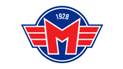 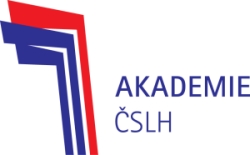 Poznámka – ZŠ Grünwaldova – tělocvičnyKATEGORIE:ZDMĚSÍC:ČERVENTRENÉŘI:Čelikovský, Zevl, Dančišin, Dosek, BeránekDENDENDOPOLEDNEDOPOLEDNEODPOLEDNEODPOLEDNEMÍSTOSRAZDENDENSucháLedSucháLedMÍSTOSRAZPá1So28.30-12.0013.30-16.00Zimní stadion – teambuildingový kemp8.00Ne3Po417.0018.00Sportovní hala (tráva)16.50Út516.4517.45Zimní stadion – II. plocha16.35St6Čt717.3018.30ZŠ Grünwaldova17.20Pá8So9Ne10Po1117.0018.00Sportovní hala (tráva)16.50Út1216.4517.45Zimní stadion – II. plocha16.35St13Čt1417.3018.30ZŠ Grünwaldova17.20Pá15So16Ne17Po1817.0018.00Sportovní hala (tráva)16.50Út1916.4517.45Zimní stadion – II. plocha16.35St20Čt2117.3018.30ZŠ Grünwaldova17.20Pá22So23Ne24Po2517.0018.00Sportovní hala (tráva)16.50Út2616.4517.45Zimní stadion – II. plocha16.35St27Čt2817.3019.00Hopsárium – Vrbenská17.30Pá29So30